CE100 Algorithms and Programming IIMatrix Chain Order / LCSAuthor: Asst. Prof. Dr. Uğur CORUHCE100 Algorithms and Programming IIWeek-6 (Matrix Chain Order / LCS)Spring Semester, 2021-2022Download DOC, SLIDE, PPTXMatrix Chain Order / Longest Common SubsequenceOutlineElements of Dynamic ProgrammingOptimal SubstructureOverlapping SubproblemsRecursive Matrix Chain Order MemoizationTop-Down ApproachRMCMemoizedMatrixChainLookupCDynamic Programming vs Memoization SummaryDynamic ProgrammingProblem-2 : Longest Common SubsequenceDefinitionsLCS ProblemNotationsOptimal Substructure of LCSProof Case-1Proof Case-2Proof Case-3A recursive solution to subproblems (inefficient)Computing the length of and LCSLCS Data Structure for DPBottom-Up ComputationConstructing and LCSPRINT-LCSBack-pointer space optimization for LCS lengthMost Common Dynamic Programming Interview QuestionsElements of Dynamic ProgrammingWhen should we look for a DP solution to an optimization problem?Two key ingredients for the problemOptimal substructureOverlapping subproblemsDP Hallmark #1Optimal SubstructureA problem exhibits optimal substructureif an optimal solution to a problem contains within it optimal solutions to subproblemsExample: matrix-chain-multiplicationOptimal parenthesization of  that splits the product between  and , contains within it optimal soln’s to the problems of parenthesizing  and Optimal SubstructureFinding a suitable space of subproblemsIterate on subproblem instancesExample: matrix-chain-multiplicationIterate and look at the structure of optimal soln’s to subproblems, sub-subproblems, and so forthDiscover that all subproblems consists of subchains of Thus, the set of chains of the form  for Makes a natural and reasonable space of subproblemsDP Hallmark #2Overlapping SubproblemsTotal number of distinct subproblems should be polynomial in the input sizeWhen a recursive algorithm revisits the same problem over and over again,We say that the optimization problem has overlapping subproblemsOverlapping SubproblemsDP algorithms typically take advantage of overlapping subproblemsby solving each problem oncethen storing the solutions in a tablewhere it can be looked up when neededusing constant time per lookupOverlapping SubproblemsRecursive matrix-chain orderDirect Recursion: Inefficient!Recursion tree for Nodes are labeled with  and  values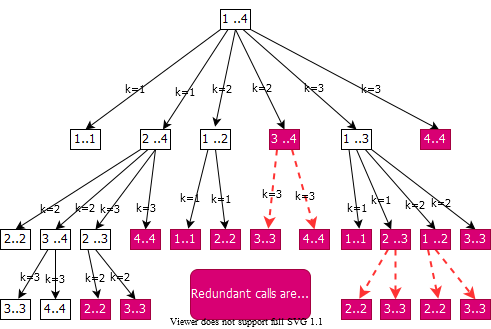 bg right:60% w:650pxRunning Time of RMCFor  each term  appears twiceOnce as , and once as Collect  ’s in the summation together with the front Prove that  using the substitution methodRunning Time of RMC: Prove that Try to show that  (by substitution)Base case:  for Ind. Hyp.:Running Time of RMC: Whenevera recursion tree for the natural recursive solution to a problem contains the same subproblem repeatedlythe total number of different subproblems is smallit is a good idea to see if  can be appliedMemoizationOffers the efficiency of the usual  approach while maintaining top-down strategyIdea is to memoize the natural, but inefficient, recursive algorithmMemoized Recursive AlgorithmMaintains an entry in a table for the soln to each subproblemEach table entry contains a special value to indicate that the entry has yet to be filled inWhen the subproblem is first encountered its solution is computed and then stored in the tableEach subsequent time that the subproblem encountered the value stored in the table is simply looked up and returnedMemoized Recursive Matrix-chain OrderShaded subtrees are looked-up rather than recomputingMemoized Recursive AlgorithmThe approach assumes thatThe set of all possible subproblem parameters are knownThe relation between the table positions and subproblems is establishedAnother approach is to memoizeby using hashing with subproblem parameters as keyDynamic Programming vs Memoization Summary (1)Matrix-chain multiplication can be solved in  timeby either a top-down memoized recursive algorithmor a bottom-up dynamic programming algorithmBoth methods exploit the overlapping subproblems propertyThere are only  different subproblems in totalBoth methods compute the soln to each problem onceWithout memoization the natural recursive algorithm runs in exponential time since subproblems are solved repeatedlyDynamic Programming vs Memoization Summary (2)In general practiceIf all subproblems must be solved at oncea bottom-up DP algorithm always outperforms a top-down memoized algorithm by a constant factorbecause, bottom-up DP algorithmHas no overhead for recursionLess overhead for maintaining the tableDP: Regular pattern of table accesses can be exploited to reduce the time and/or space requirements even furtherMemoized: If some problems need not be solved at all, it has the advantage of avoiding solutions to those subproblemsProblem 3: Longest Common SubsequenceDefinitionsA subsequence of a given sequence is just the given sequence with some elements (possibly none) left outExample: is a subsequence of Problem 3: Longest Common SubsequenceDefinitionsFormal definition: Given a sequence , sequence  is a subsequence of if  a strictly increasing sequence  of indices of  such that  for all , where Example:  is a subsequence of  with the index sequence Problem 3: Longest Common SubsequenceDefinitionsIf  is a subsequence of both  and , we denote  as a common subsequence of  and .Example: is a common subsequence (of length 3) of  and .Two longest common subsequence (LCSs) of  and ? of length  of length The optimal solution value = 4Longest Common Subsequence (LCS) ProblemLCS problem: Given two sequences and, find the LCS of Brute force approach:Enumerate all subsequences of Check if each subsequence is also a subsequence of Keep track of the LCSWhat is the complexity?There are  subsequences of Exponential runtimeNotationNotation: Let  denote the  prefix of i.e. Example:Optimal Substructure of an LCSLet  and  are givenLet  be an LCS of  and 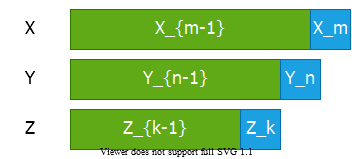 center h:250pxQuestion 1: If , how to define the optimal substructure?We must have  andOptimal Substructure of an LCSLet  and  are givenLet  be an LCS of  and 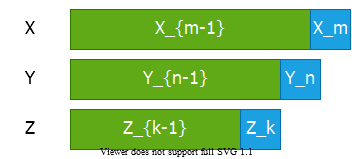 center h:250pxQuestion 2: If , how to define the optimal substructure?We must have Optimal Substructure of an LCSLet  and  are givenLet  be an LCS of  and 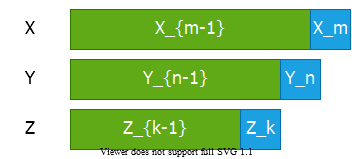 center h:250pxQuestion 3: If , how to define the optimal substructure?We must have Theorem: Optimal Substructure of an LCSLet  and Y = <y1, y2, …, yn> are givenLet  be an LCS of  and Theorem: Optimal substructure of an LCS:If then  and  is an LCS of  and If  and then  is an LCS of  and If  and then  is an LCS of  and Optimal Substructure Theorem (case 1)If  then  and  is an LCS of  and 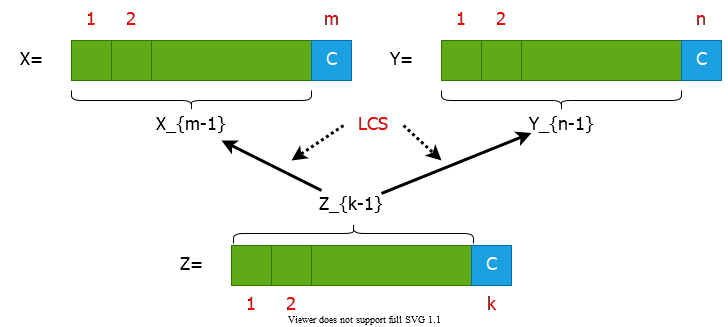 center h:350pxOptimal Substructure Theorem (case 2)If  and  then  is an LCS of  and 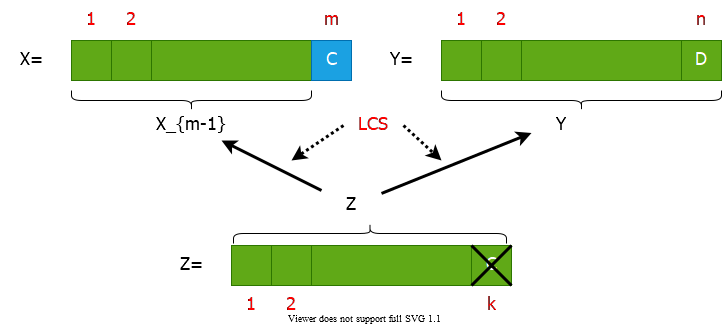 center h:350pxOptimal Substructure Theorem (case 3)If  and  then  is an LCS of  and 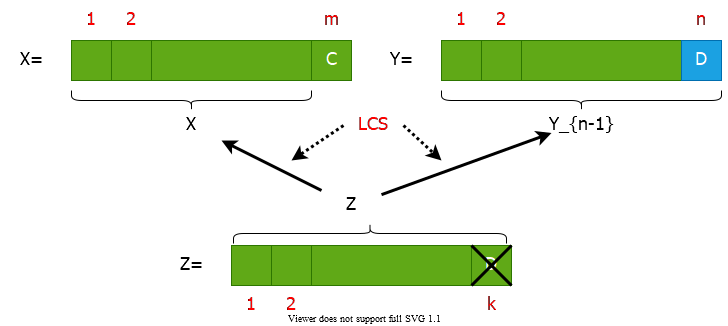 center h:350pxProof of Optimal Substructure Theorem (case 1)If  then  and  is an LCS of  and Proof: If  thenwe can append  to  to obtain a common subsequence of length  contradictionThus, we must have Hence, the prefix  is a length-() CS of  and We have to show that  is in fact an LCS of  and Proof by contradiction:Assume that  a CS  of  and  with Then appending  to  produces a CS of length Proof of Optimal Substructure Theorem (case 2)If  and  then  is an LCS of  and Proof : If  then  is a CS of  and We have to show that  is in fact an LCS of  and (Proof by contradiction)Assume that  a CS  of  and  with Then  would also be a CS of  and Contradiction to the assumption that is an LCS of  and  with Case 3: Dual of the proof for (case 2)A Recursive Solution to SubproblemsTheorem implies that there are one or two subproblems to examineif  thenwe must solve the subproblem of finding an LCS of appending  to this LCS yields an LCS of elsewe must solve two subproblemsfinding an LCS of finding an LCS of longer of these two LCS s is an LCS of endifRecursive Algorithm (Inefficient)A Recursive Solution length of an LCS of  and Computing the Length of an LCSWe can easily write an exponential-time recursive algorithm based on the given recurrence.  Inefficient!How many distinct subproblems to solve?Overlapping subproblems property: Many subproblems share the same sub-subproblems.e.g. Finding an LCS to  and an LCS to has the sub-subproblem of finding an LCS to Therefore, we can use dynamic programming.Data StructuresLet: length of an LCS of  and  direction towards the table entry corresponding to the optimal subproblem solution chosen when computing .Used to simplify the construction of an optimal solution at the end.Maintain the following tables:Bottom-up ComputationReminder:How to choose the order in which we process  values?The values for , , and  must be computed before computing .Bottom-up ComputationNeed to process:  after computing: , ,
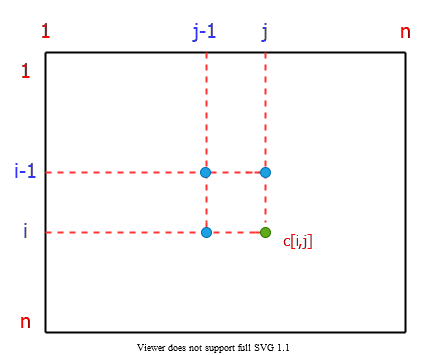 bg right:40% h:350pxBottom-up Computation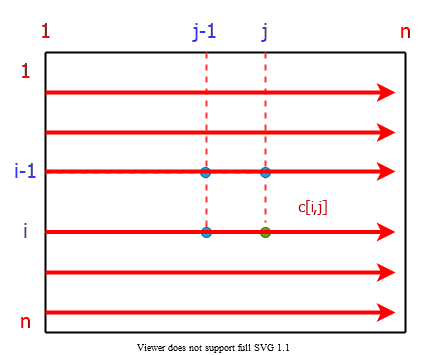 bg right:40% h:350pxComputing the Length of an LCS$$
\begin{align*}
\frac{\text{Total Runtime} = \Theta(mn)}{\text{Total Space} = \Theta(mn)}
\begin{cases}
& LCS-LENGTH(X,Y) \\
& \quad m \leftarrow length[X]; n \leftarrow length[Y] \\
& \quad \text{for} \ i \leftarrow 0 \ \text{to} \ m \ \text{do} \ c[i, 0] \leftarrow 0 \\
& \quad \text{for} \ j \leftarrow 0 \ \text{to} \ n \ \text{do} \ c[0, j] \leftarrow 0 \\
& \quad \text{for} \ i \leftarrow 1 \ \text{to} \ m \ \text{do} \\
& \qquad \text{for} \ j \leftarrow 1 \ \text{to} \ n \ \text{do} \\
& \qquad \quad \text{if} \ x_i = y_j \ \text{then}  \\
& \qquad \quad \quad c[i, j] \leftarrow c[i-1, j-1]+1 \\
& \qquad \quad \quad b[i, j] \leftarrow " \nwarrow " \\
& \qquad \quad \text{else if} \ c[i - 1, j] \geq c[i, j-1] \\
& \qquad \quad \quad c[i, j] \leftarrow c[i-1, j] \\
& \qquad \quad \quad b[i, j] \leftarrow "\uparrow " \\
& \qquad \quad \text{else} \\
& \qquad \quad \quad c[i, j] \leftarrow c[i, j-1] \\
& \qquad \quad \quad b[i, j] \leftarrow " \leftarrow " \\
\end{cases}
\end{align*}
$$Computing the Length of an LCS-1Operation of LCS-LENGTH on the sequences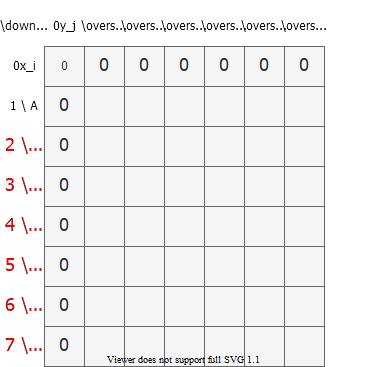 bg right:60% h:650pxComputing the Length of an LCS-2Operation of LCS-LENGTH on the sequences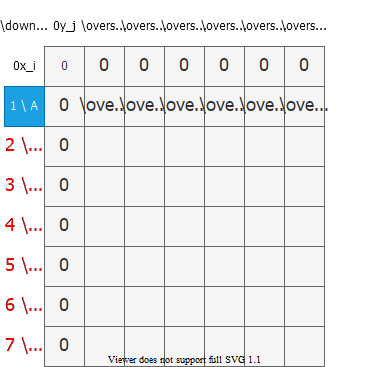 bg right:60% h:650pxComputing the Length of an LCS-3Operation of LCS-LENGTH on the sequences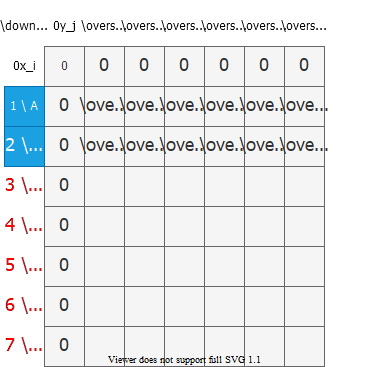 bg right:60% h:650pxComputing the Length of an LCS-4Operation of LCS-LENGTH on the sequences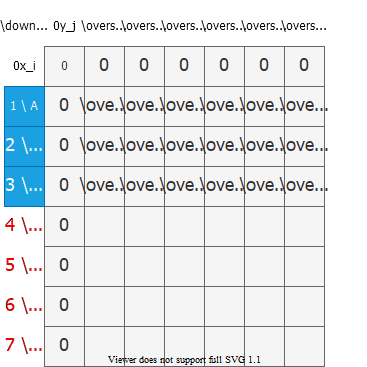 bg right:60% h:650pxComputing the Length of an LCS-5Operation of LCS-LENGTH on the sequences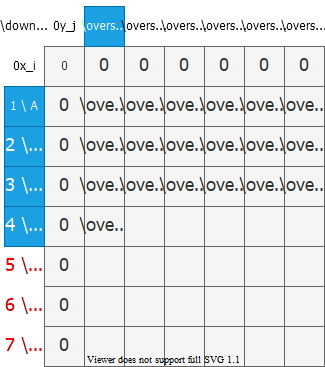 bg right:60% h:650pxComputing the Length of an LCS-6Operation of LCS-LENGTH on the sequences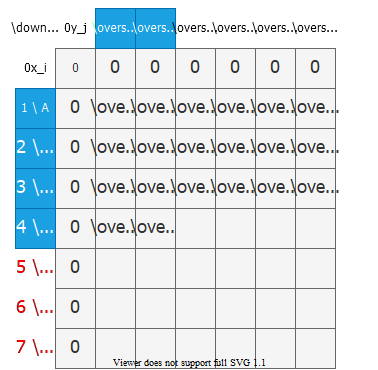 bg right:60% h:650pxComputing the Length of an LCS-7Operation of LCS-LENGTH on the sequences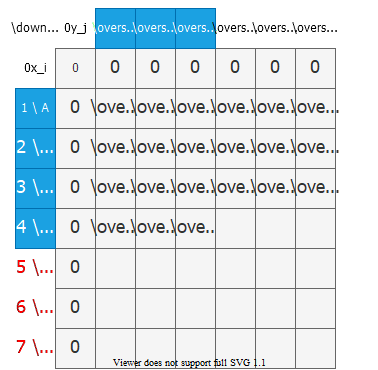 bg right:60% h:650pxComputing the Length of an LCS-8Operation of LCS-LENGTH on the sequences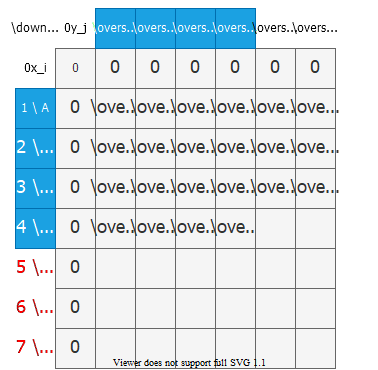 bg right:60% h:650pxComputing the Length of an LCS-9Operation of LCS-LENGTH on the sequences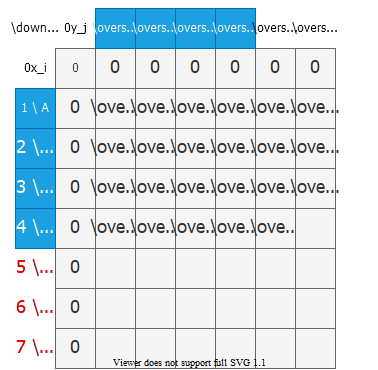 bg right:60% h:650pxComputing the Length of an LCS-10Operation of LCS-LENGTH on the sequences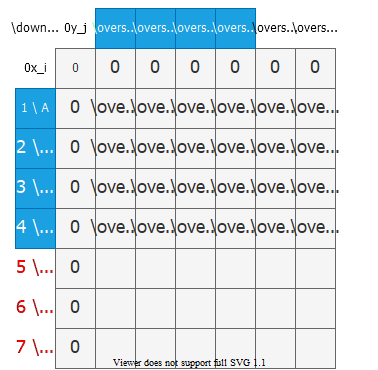 bg right:60% h:650pxComputing the Length of an LCS-11Operation of LCS-LENGTH on the sequences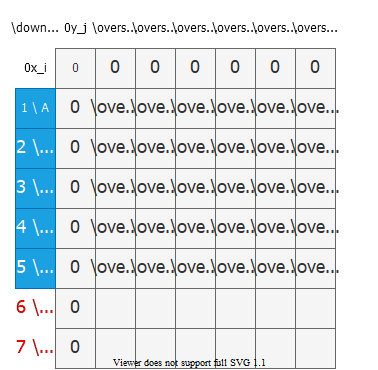 bg right:60% h:650pxComputing the Length of an LCS-12Operation of LCS-LENGTH on the sequences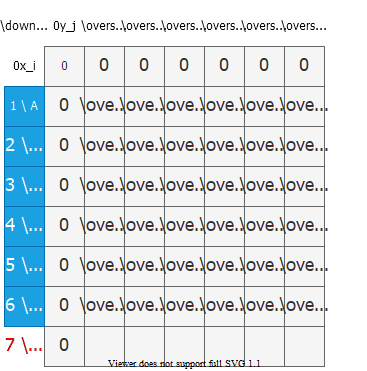 bg right:60% h:650pxComputing the Length of an LCS-13Operation of LCS-LENGTH on the sequencesRunning-time =  since each table entry takes  time to compute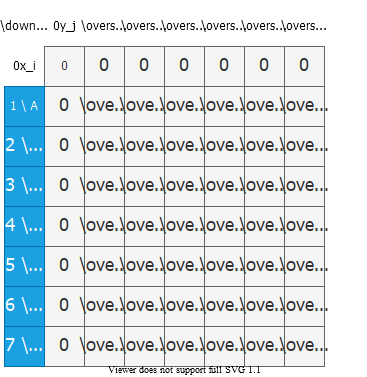 bg right:60% h:650pxComputing the Length of an LCS-14Operation of LCS-LENGTH on the sequencesRunning-time =  since each table entry takes  time to computeLCS of 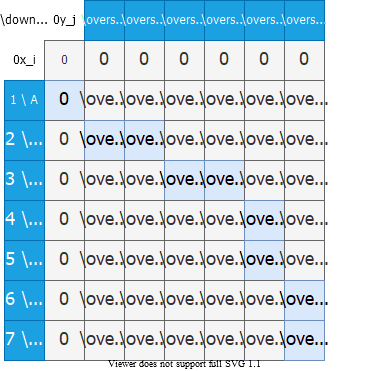 bg right:60% h:650pxConstructing an LCSThe  table returned by LCS-LENGTH can be used to quickly construct an LCS of Begin at  and trace through the table following arrowsWhenever you encounter a “” in entry  it implies that  is an element of LCSThe elements of LCS are encountered in reverse orderConstructing an LCSThe recursive procedure  prints out  in proper orderThis procedure takes  time since at least one of  and  is decremented in each stage of the recursion$$
\begin{align*}
& \text{PRINT-LCS}(b, X, i, j) \\
& \quad \text{if} \ i = 0 \ \text{or} j = 0 \ \text{then} \\
& \quad \text{return} \\
& \quad \text{if} \ b[i, j] = " \nwarrow " \ \text{then} \\
& \qquad \text{PRINT-LCS}(b, X, i-1, j-1) \\
& \qquad \text{print} \ x_i \\
& \quad \text{else if} \ b[i, j] = " \uparrow " \ \text{then} \\
& \qquad \text{PRINT-LCS}(b, X, i-1, j) \\
& \quad \text{else} \\
& \qquad \text{PRINT-LCS}(b, X, i, j-1) 
\end{align*}
$$The initial invocation: Do we really need the b table (back-pointers)?Question: From which neighbor did we expand to the highlighted cell?Answer: Upper-left neighbor,because .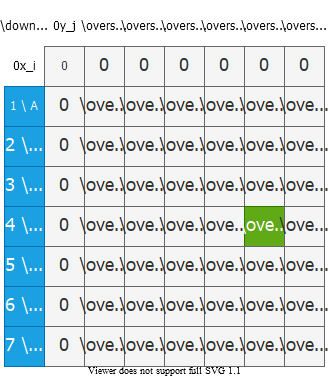 bg right:50% h:650pxDo we really need the b table (back-pointers)?Question: From which neighbor did we expand to the highlighted cell?Answer: Left neighbor, because  and .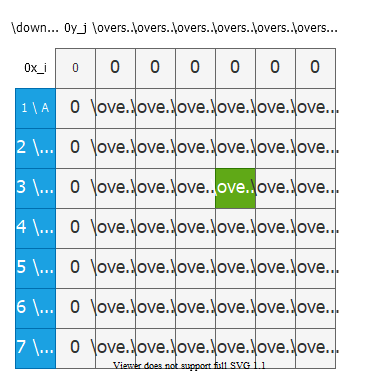 bg right:50% h:650pxDo we really need the b table (back-pointers)?Question: From which neighbor did we expand to the highlighted cell?Answer: Upper neighbor,because  and . (See pseudo-code to see how ties are handled.)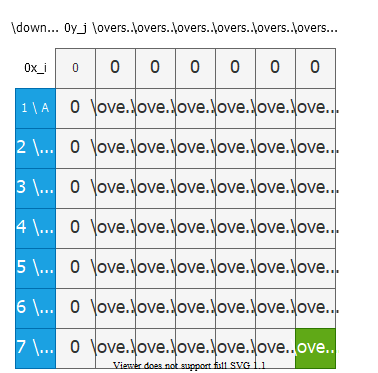 bg right:50% h:650pxImproving the Space RequirementsWe can eliminate the b table altogethereach  entry depends only on  other  table entries: ,  and Given the value of :We can determine in  time which of these  values was used to compute  without inspecting table We save  space by this methodHowever, space requirement is still  since we need  space for the  table anywayWhat if we store the last 2 rows only?To compute , we only need , ,and So, we can store only the last two rows.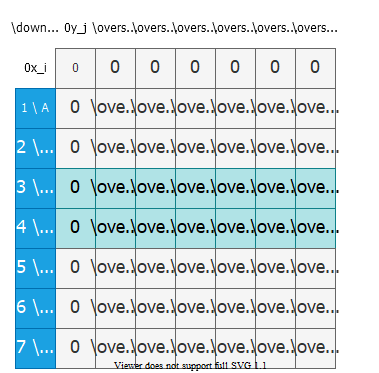 bg right:50% h:650pxWhat if we store the last 2 rows only?To compute , we only need , , and So, we can store only the last two rows.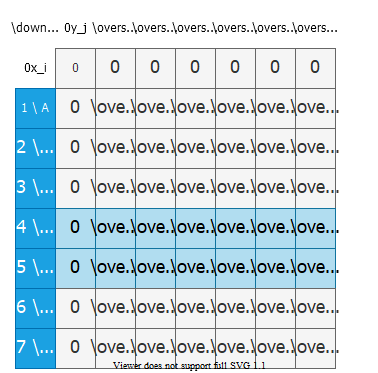 bg right:50% h:650pxWhat if we store the last 2 rows only?To compute , we only need , , and So, we can store only the last two rows.This reduces space complexity from  to .Is there a problem with this approach?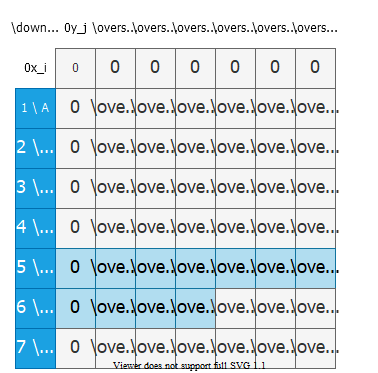 bg right:50% h:650pxWhat if we store the last 2 rows only?Is there a problem with this approach?We cannot construct the optimal solution because we cannot backtrace anymore.This approach works if we only need the length of an LCS, not the actual LCS.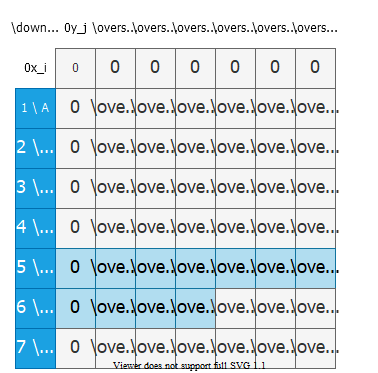 bg right:50% h:650pxProblem 4 Optimal Binary Search TreeReminder: Binary Search Tree (BST)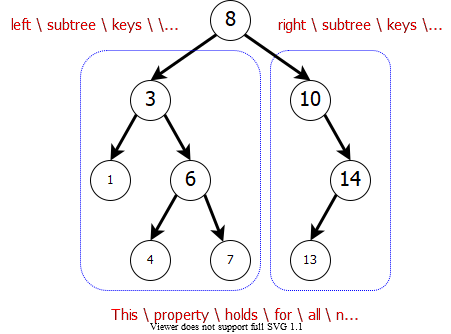 center h:470pxBinary Search Tree ExampleExample: English-to-French translationOrganize (English, French) word pairs in a BSTKeyword: English wordSatellite Data: French wordWe can search for an English word (node key) efficiently, and return the corresponding French word (satellite data).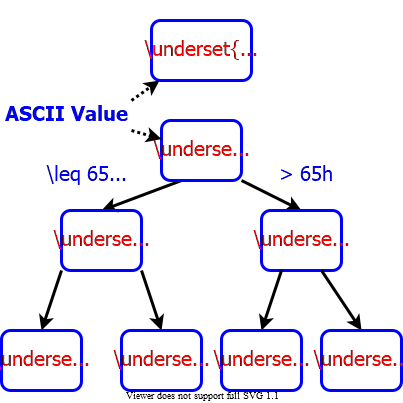 bg right:40% h:460pxASCII Table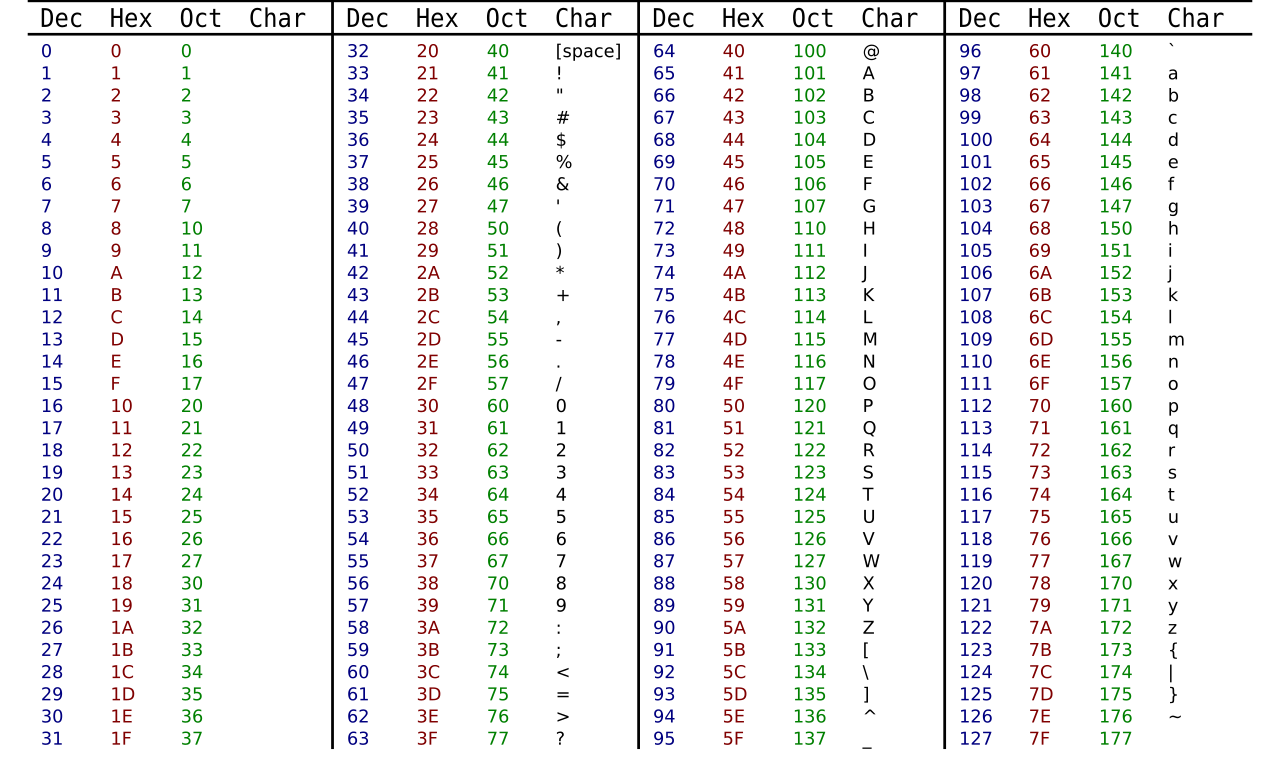 center h:550Binary Search Tree ExampleSuppose we know the frequency of each keyword in texts: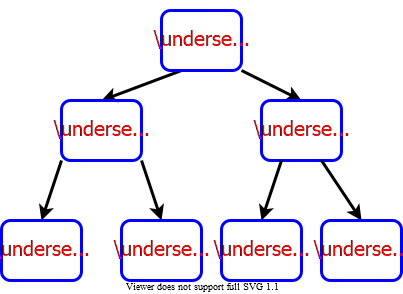 bg right:50% h:400pxCost of a Binary Search TreeExample: If we search for keyword “while”, we need to access  nodes. So,  of the queries will have cost of .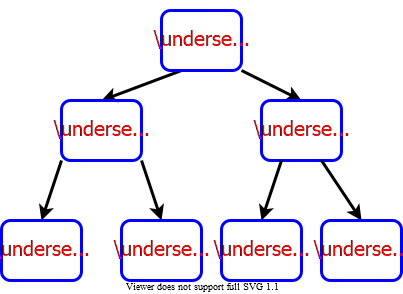 bg right:50% h:400pxCost of a Binary Search TreeExample: If we search for keyword “while”, we need to access  nodes. So,  of the queries will have cost of .This is in fact an optimal BST.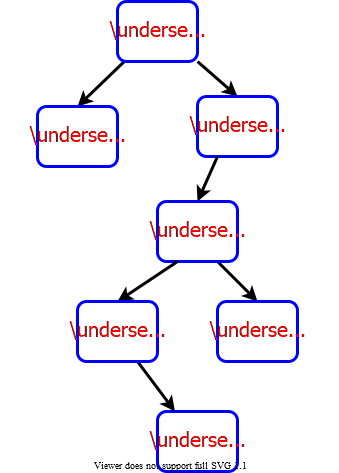 bg right:40% h:650pxOptimal Binary Search Tree ProblemGiven:A collection of  keys  to be stored in a BST.The corresponding  values for : probability of searching for key Find:An optimal BST with minimum total cost:Note: The BST will be static. Only search operations will be performed. No insert, no delete, etc.Cost of a Binary Search TreeLemma 1: Let  be a BST containing keys . Let  and  be the left and right subtrees of . Then we have:Intuition: When we add the root node, the depth of each node in  and  increases by . So, the cost of node  increases by . In addition, the cost of root node  is . That’s why, we have the last term at the end of the formula above.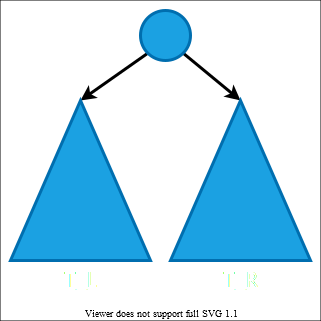 bg right:45% h:500pxOptimal Substructure PropertyLemma 2: Optimal substructure propertyConsider an optimal BST  for keys Let  be the key at the root of Then: is an optimal BST for subproblem containing keys: is an optimal BST for subproblem containing keys: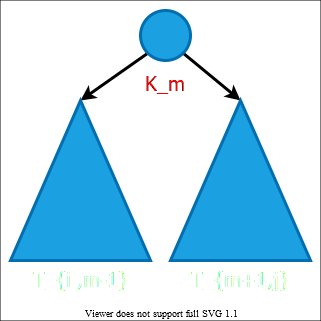 bg right:30% h:390pxRecursive FormulationNote: We don’t know which root vertex leads to the minimum total cost. So, we need to try each vertex , and choose the one with minimum total cost.: cost of an optimal BST  for the subproblem Bottom-up computationHow to choose the order in which we process  values?Before computing , we have to make sure that the values for  and  have been computed for all .Bottom-up computation must be processed after  and 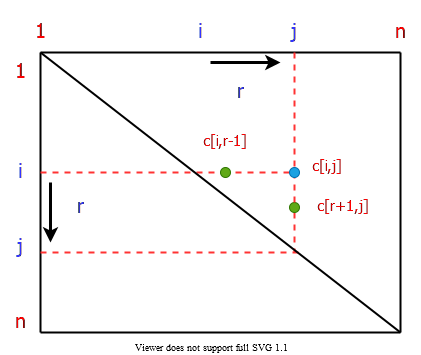 bg right:40% h:430pxBottom-up computationIf the entries  are computed in the shown order, then  and  values are guaranteed to be computed before .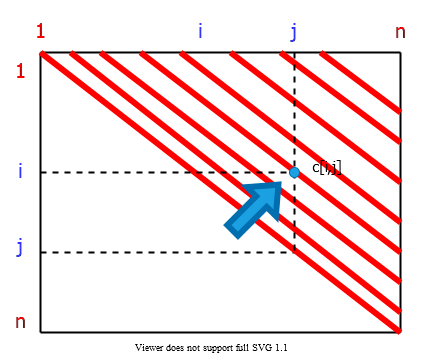 bg right:40% h:430pxComputing the Optimal BST CostNote on Prefix SumWe need  values for each , where:If we compute the summation directly for every  pair, the runtime would be .Instead, we spend  time in preprocessing to compute the prefix sum array PS. Then we can compute each  in  time using PS.Note on Prefix SumIn preprocessing, compute for each :: the sum of  values for Then, we can compute  in  time as follows:Example:REVIEWOverlapping Subproblems Property in Dynamic ProgrammingDynamic Programming is an algorithmic paradigm that solves a given complex problem by breaking it into subproblems and stores the results of subproblems to avoid computing the same results again.Overlapping Subproblems Property in Dynamic ProgrammingFollowing are the two main properties of a problem that suggests that the given problem can be solved using Dynamic programming.Overlapping SubproblemsOptimal SubstructureOverlapping SubproblemsLike Divide and Conquer, Dynamic Programming combines solutions to sub-problems.Dynamic Programming is mainly used when solutions of the same subproblems are needed again and again.In dynamic programming, computed solutions to subproblems are stored in a table so that these don’t have to be recomputed.So Dynamic Programming is not useful when there are no common (overlapping) subproblems because there is no point storing the solutions if they are not needed again.Overlapping SubproblemsFor example, Binary Search doesn’t have common subproblems.If we take an example of following recursive program for Fibonacci Numbers, there are many subproblems that are solved again and again.Simple RecursionC sample code:#include <stdio.h>
// a simple recursive program to compute fibonacci numbers
int fib(int n)
{
    if (n <= 1)
        return n;
    else
        return fib(n-1) + fib(n-2);
}

int main()
{
    int n = 5;
    printf("Fibonacci number is %d ", fib(n));
    return 0;
}Simple RecursionOutputFibonacci number is 5Simple Recursion/* a simple recursive program for Fibonacci numbers */
public class Fibonacci {
    public static void main(String[] args) {
        int n = Integer.parseInt(args[0]);
        System.out.println(fib(n));
    }

    public static int fib(int n) {
        if (n <= 1)
            return n;

        return fib(n - 1) + fib(n - 2);
    }
}Simple Recursionpublic class Fibonacci {
    public static void Main(string[] args) {
        int n = int.Parse(args[0]);
        Console.WriteLine(fib(n));
    }

    public static int fib(int n) {
        if (n <= 1)
            return n;

        return fib(n - 1) + fib(n - 2);
    }
}Recursion tree for execution of fib(5)                         fib(5)
                     /             \
               fib(4)                fib(3)
             /      \                /     \
         fib(3)      fib(2)         fib(2)    fib(1)
        /     \        /    \       /    \
  fib(2)   fib(1)  fib(1) fib(0) fib(1) fib(0)
  /    \
fib(1) fib(0)We can see that the function fib(3) is being called 2 times.If we would have stored the value of fib(3), then instead of computing it again, we could have reused the old stored value.Recursion tree for execution of fib(5)There are following two different ways to store the values so that these values can be reused:Memoization (Top Down)Tabulation (Bottom Up)Memoization (Top Down)The memoized program for a problem is similar to the recursive version with a small modification that looks into a lookup table before computing solutions.We initialize a lookup array with all initial values as NIL. Whenever we need the solution to a subproblem, we first look into the lookup table.If the precomputed value is there then we return that value, otherwise, we calculate the value and put the result in the lookup table so that it can be reused later.Memoization (Top Down)Following is the memoized version for the nth Fibonacci Number.C++ Version:/* C++ program for Memoized version
for nth Fibonacci number */
#include <bits/stdc++.h>
using namespace std;
#define NIL -1
#define MAX 100

int lookup[MAX];Memoization (Top Down)C++ Version:/* Function to initialize NIL
values in lookup table */
void _initialize()
{
    int i;
    for (i = 0; i < MAX; i++)
        lookup[i] = NIL;
}Memoization (Top Down)C++ Version:/* function for nth Fibonacci number */
int fib(int n)
{
    if (lookup[n] == NIL) {
        if (n <= 1)
            lookup[n] = n;
        else
            lookup[n] = fib(n - 1) + fib(n - 2);
    }

    return lookup[n];
}Memoization (Top Down)C++ Version:// Driver code
int main()
{
    int n = 40;
    _initialize();
    cout << "Fibonacci number is " << fib(n);
    return 0;
}Memoization (Top Down)Java Version:/* Java program for Memoized version */
public class Fibonacci {
    final int MAX = 100;
    final int NIL = -1;

    int lookup[] = new int[MAX];

    /* Function to initialize NIL values in lookup table */
    void _initialize()
    {
        for (int i = 0; i < MAX; i++)
            lookup[i] = NIL;
    }Memoization (Top Down)Java Version:    /* function for nth Fibonacci number */
    int fib(int n)
    {
        if (lookup[n] == NIL) {
            if (n <= 1)
                lookup[n] = n;
            else
                lookup[n] = fib(n - 1) + fib(n - 2);
        }
        return lookup[n];
    }Memoization (Top Down)Java Version:    public static void main(String[] args)
    {
        Fibonacci f = new Fibonacci();
        int n = 40;
        f._initialize();
        System.out.println("Fibonacci number is"
                        + " " + f.fib(n));
    }
}Memoization (Top Down)C# Version:// C# program for Memoized versionof nth Fibonacci number
using System;

class FiboCalcMemoized {

    static int MAX = 100;
    static int NIL = -1;
    static int[] lookup = new int[MAX];

    /* Function to initialize NIL
    values in lookup table */
    static void initialize()
    {
        for (int i = 0; i < MAX; i++)
            lookup[i] = NIL;
    }Memoization (Top Down)C# Version:    /* function for nth Fibonacci number */
    static int fib(int n)
    {
        if (lookup[n] == NIL) {
            if (n <= 1)
                lookup[n] = n;
            else
                lookup[n] = fib(n - 1) + fib(n - 2);
        }
        return lookup[n];
    }Memoization (Top Down)C# Version:    // Driver code
    public static void Main()
    {

        int n = 40;
        initialize();
        Console.Write("Fibonacci number is"
                    + " " + fib(n));
    }
}Tabulation (Bottom Up)The tabulated program for a given problem builds a table in bottom-up fashion and returns the last entry from the table.For example, for the same Fibonacci number,we first calculate fib(0) then fib(1) then fib(2) then fib(3), and so on. So literally, we are building the solutions of subproblems bottom-up.Tabulation (Bottom Up)C++ Version:/* C program for Tabulated version */
#include <stdio.h>
int fib(int n)
{
    int f[n + 1];
    int i;
    f[0] = 0;
    f[1] = 1;
    for (i = 2; i <= n; i++)
        f[i] = f[i - 1] + f[i - 2];

    return f[n];
}Tabulation (Bottom Up)C++ Version:...
int main()
{
    int n = 9;
    printf("Fibonacci number is %d ", fib(n));
    return 0;
}Output:Fibonacci number is 34 Tabulation (Bottom Up)Java Version:/* Java program for Tabulated version */
public class Fibonacci {
  public static void main(String[] args)
  {
    int n = 9;
    System.out.println("Fibonacci number is " + fib(n));
  }Tabulation (Bottom Up)Java Version:  /* Function to calculate nth Fibonacci number */
  static int fib(int n)
  {
    int f[] = new int[n + 1];
    f[0] = 0;
    f[1] = 1;
    for (int i = 2; i <= n; i++)
      f[i] = f[i - 1] + f[i - 2];

    return f[n];
  }
}Tabulation (Bottom Up)C# Version:// C# program for Tabulated version
using System;

class Fibonacci {
    static int fib(int n)
    {
        int[] f = new int[n + 1];
        f[0] = 0;
        f[1] = 1;
        for (int i = 2; i <= n; i++)
            f[i] = f[i - 1] + f[i - 2];
        return f[n];
    }

    public static void Main()
    {
        int n = 9;
        Console.Write("Fibonacci number is"
                    + " " + fib(n));
    }
}Both Tabulated and Memoized store the solutions of subproblems.In Memoized version, the table is filled on demand while in the Tabulated version, starting from the first entry, all entries are filled one by one.Unlike the Tabulated version, all entries of the lookup table are not necessarily filled in Memoized version.To see the optimization achieved by Memoized and Tabulated solutions over the basic Recursive solution, see the time taken by following runs for calculating the 40th Fibonacci number:Recursive Solution:https://ide.geeksforgeeks.org/vHt6lyMemoized Solution:https://ide.geeksforgeeks.org/Z94jYRTabulated Solution:https://ide.geeksforgeeks.org/12C5bPOptimal Substructure Property in Dynamic ProgrammingA given problems has Optimal Substructure Property if optimal solution of the given problem can be obtained by using optimal solutions of its subproblems.For example, the Shortest Path problem has following optimal substructure property:If a node x lies in the shortest path from a source node u to destination node v then the shortest path from u to v is combination of shortest path from u to x and shortest path from x to v. The standard All Pair Shortest Path algorithm like Floyd–Warshall and Single Source Shortest path algorithm for negative weight edges like Bellman–Ford are typical examples of Dynamic Programming.Optimal Substructure Property in Dynamic ProgrammingOn the other hand, the Longest Path problem doesn’t have the Optimal Substructure property. Here by Longest Path we mean longest simple path (path without cycle) between two nodesOptimal Substructure Property in Dynamic ProgrammingThere are two longest paths from q to t: q→r→t and q→s→t. Unlike shortest paths, these longest paths do not have the optimal substructure property. For example, the longest path q→r→t is not a combination of longest path from q to r and longest path from r to t, because the longest path from q to r is q→s→t→r and the longest path from r to t is r→q→s→t.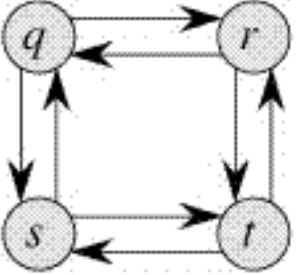 center h:200pxMost Common Dynamic Programming Interview QuestionsProblem-1: Longest Increasing SubsequenceProblem-1: Longest Increasing SubsequenceProblem-1: Longest Increasing SubsequenceProblem-2: Edit DistanceProblem-2: Edit DistanceProblem-2: Edit Distance (Recursive)Problem-2: Edit Distance (DP)https://www.coursera.org/learn/dna-sequencingProblem-2: Edit Distance (DP)Problem-2: Edit Distance (Other)Problem-3: Partition a set into two subsets such that the difference of subset sums is minimumProblem-3: Partition a set into two subsets such that the difference of subset sums is minimumProblem-4: Count number of ways to cover a distanceProblem-4: Count number of ways to cover a distanceProblem-5: Find the longest path in a matrix with given constraintsProblem-5: Find the longest path in a matrix with given constraintsProblem-6: Subset Sum ProblemProblem-6: Subset Sum ProblemProblem-7: Optimal Strategy for a GameProblem-7: Optimal Strategy for a GameProblem-8: 0-1 Knapsack ProblemProblem-8: 0-1 Knapsack ProblemProblem-9: Boolean Parenthesization ProblemProblem-9: Boolean Parenthesization ProblemProblem-10: Shortest Common SupersequenceProblem-10: Shortest Common SupersequenceProblem-11: Partition ProblemProblem-11: Partition ProblemProblem-12: Cutting a RodProblem-12: Cutting a RodProblem-13: Coin ChangeProblem-13: Coin ChangeProblem-14: Word Break ProblemProblem-14: Word Break ProblemProblem-15: Maximum Product CuttingProblem-15: Maximum Product CuttingProblem-16: Dice ThrowProblem-16: Dice ThrowProblem-16: Dice ThrowProblem-17: Box Stacking ProblemProblem-17: Box Stacking ProblemProblem-18: Egg Dropping PuzzleProblem-18: Egg Dropping PuzzleReferencesIntroduction to Algorithms, Third Edition | The MIT PressCLRSBilkent CS473 Course Notes (new)Bilkent CS473 Course Notes (old)